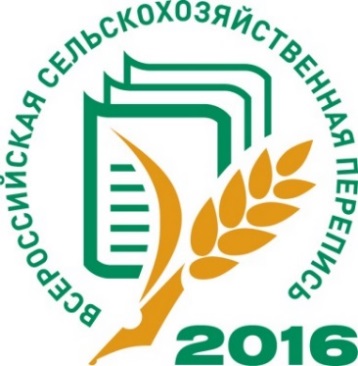 ПРЕСС-РЕЛИЗ5 ОКТЯБРЯ 2017 ГОДАРОССТАТ ПРЕДСТАВЛЯЕТ ИТОГИ ВСЕРОССИЙСКОЙ СЕЛЬСКОХОЗЯЙСТВЕННОЙ ПЕРЕПИСИ 2016 ГОДА: 
ИЗМЕНЕНИЯ В СЕЛЬСКОМ ХОЗЯЙСТВЕ РОССИИ ЗА 10 ЛЕТ В соответствии с законодательством Российской Федерации в июле 2016 года прошла Всероссийская сельскохозяйственная перепись, которая была проведена в соответствии с Программой Всемирной сельскохозяйственной переписи ФАО ООН.Результаты Всероссийской сельскохозяйственной переписи 2016 года показывают, какие трудовые и земельные ресурсы имелись по состоянию на 1 июля 2016 года, как они используются, сколько посевных площадей под сельскохозяйственными культурами, многолетними насаждениями и какова их структура, а также данные о поголовье сельскохозяйственных животных, технических средствах, производственной инфраструктуре и технологиях, используемых сельхозпроизводителями.Данные, собранные в ходе сельскохозяйственной переписи, позволили получить достоверную информацию о произошедших структурных изменениях в отрасли, о тенденциях развития сельского хозяйства, о роли каждой категории сельхозпроизводителей в формировании продовольственных ресурсов страны, в том числе и информацию, которую невозможно получить из текущей статистики.5 октября 2017 года в рамках 19-Российской агропромышленной выставки «Золотая осень-2017» состоится круглый стол «Предварительные итоги Всероссийской сельскохозяйственной переписи 2016г.» В ходе мероприятия руководством Росстата будут представлены предварительные итоги одного из наиболее масштабных статистических наблюдений последних лет. Данные, полученные в ходе сельскохозяйственной переписи, позволили получить достоверную информацию о произошедших структурных изменениях в отрасли, о тенденциях развития сельского хозяйства, о роли каждой категории сельхозпроизводителей в формировании продовольственных ресурсов страны. На круглом столе будет представлено первое из серии изданий с итогами сельскохозяйственной переписи по Российской Федерации.Перепись показала, что в Российской Федерации насчитывалось 36 тысяч сельскохозяйственных организаций, 137 тысяч крестьянских (фермерских) хозяйств, 38 тысяч индивидуальных предпринимателей, 23 миллиона личных подсобных хозяйств и других индивидуальных хозяйств граждан, 76 тысяч некоммерческих объединений граждан. По сравнению с 2006 годом снизилось число хозяйств по большинству категорий, кроме личных подсобных хозяйств и индивидуальных предпринимателей.За 10 лет возрос удельный вес сельскохозяйственных организаций, осуществлявших сельскохозяйственную деятельность - с 69% до 76%, крестьянских (фермерских) хозяйств – с 50% до 66%. По сравнению с 2006 годом в 2016 году сократилась доля личных подсобных хозяйств, занимающихся сельскохозяйственным производством - с 86% до 79%, некоммерческих объединений граждан – с 93% до 89%.В хозяйствах всех категорий при общем увеличении посевной площади сельскохозяйственных культур на 6%, наиболее значительно возросли посевы технических культур (на 54%), на 8,5% выросли посевы зерновых и зернобобовых культур. Посевные площади картофеля, кормовых культур, овощных и бахчевых культур за этот период снизились. Наиболее существенно (на 32,6%) уменьшились посадки картофеля.За прошедшее десятилетие в хозяйствах всех категорий на 18% сократилось поголовье крупного рогатого скота. В наибольшей степени возросло число птицы (на 42%) во всех категориях хозяйств, кроме личных подсобных хозяйств и некоммерческих объединений граждан. Поголовье свиней возросло более чем на треть за счет роста их поголовья в сельскохозяйственных организациях в 2,4 раза. Поголовье овец и коз выросло на 21%.Итоги переписи ждут органы законодательной и исполнительной власти, академическая и отраслевая наука, российский бизнес.В ноябре 2017 года выйдет еще одно издание с предварительными итогами по субъектам Российской Федерации. В течение 2018 года будут опубликованы окончательные итоги Всероссийской сельскохозяйственной переписи 2016 года в восьми томах.Электронная версия каждого тома будет размещена в открытом доступе на официальном сайте Росстата www.gks.ru, сайтах территориальных органов Росстата, сайте пресс-центра ВСХП-2016 www.vshp.ru.Пресс-центр ВСХП-2016